Краевое государственное автономное нетиповое образовательное учреждение«Краевой центр образования»ПОЛОЖЕНИЕКраевого конкурса детского творчества«Мы-это ты, Страна!»,для детей с ограниченными возможностями здоровья Общие положенияНастоящее положение регулирует порядок, сроки и условия проведения краевого конкурса детского творчества «Мы - это ты, Страна!» для детей с ограниченными возможностями здоровья (далее Конкурс).Организатор конкурса - краевое государственное автономное нетиповое образовательное учреждение «Краевой центр образования» (далее КГАНОУ КЦО).Дата проведения: с 15.11 - 24.12.2021 г.Участие – ЗАОЧНОЕ (дистанционное) Цели и задачи конкурса Конкурс проводится с целью дальнейшего развития творческого потенциала детей и подростков средствами изобразительного, декоративно-прикладной деятельности и компьютерного дизайна. В ходе проведения конкурса решаются следующие задачи:формирование навыков исторического мышления, понимания ребёнком своего места в череде поколений;расширение охвата духовно-нравственного воспитания различных категорий юношества, в том числе, воспитанников социальных приютов, детей с ограничениями возможностей жизнедеятельности.активизация и поиск новых форм активного осмысленного досуга молодёжи; создание площадки для раскрытия творческого потенциала юношества; расширение диапазона знаний и умений детей, необходимых для самореализации в современных условиях;выявление и поддержка талантливых детей;предоставление возможности педагогам и руководителям творческих коллективов обмениваться опытом;воспитание эстетического вкуса подрастающего поколения3. Участники конкурса В конкурсе принимают участие дети с ограниченными возможностями здоровья образовательных организаций г. Хабаровск и Хабаровского края. Возраст участников – от 5 до 17 лет. Предусмотрены четыре возрастные группы для участников конкурса:5 – 7 лет; 8 – 10 лет;11 – 13 лет14 – 17 лет.4. Порядок и условия проведения4.1 Конкурс проводится в номинациях:«Изобразительное творчество» включает следующие подноминации:- живопись, - графика;«Декоративно-прикладное творчество» «Рисунок на компьютере»4.2 На Конкурс принимаются работы, ранее не принимавшие участие в краевых выставках и конкурсах. Приветствуются уникальность замысла, оригинальность, чистота исполнения.4.3 Возможные темы работ:  - «Россия для всех»- «Дружба народов»- «Я -  гражданин России»- «По страничкам истории страны»- «Я и мое хобби»- «Свой взгляд» (работа на свободную тему)4.4 Для участия в конкурсе необходимо заполнить заявку (Приложение №1). Заявка заполняется в Word, шрифт Times New Roman, размер 14, без подчеркиваний и выделения шрифта. Заявку на участие, фотографии конкурсных работ, а также справку, подтверждающая факт установления инвалидности (не требуется только для воспитанников интернатов) необходимо направить на электронный адрес: LAtoyan_kco@mail.ru с 15.11.2021 по 13.12.2021 (включительно).В теме письма указать: конкурс «Мы - это ты, Страна!» и название учреждения.4.5 Если от одного учреждения принимаю участие несколько педагогов, то всех участников необходимо вписать в единую заявку. Наличие печати и подписи руководителя организации в заявке желательно (не обязательно).4.6 На основании заявок составляются оценочные листы и списки детей для дипломов и сертификатов.4.7 Количество работ от одного педагога – не ограниченно. Один участник может выставить одну работу. Коллективные работы для участия в конкурсе не принимаются.4.8 Фотографии работ должны быть высокого качества, этикетка отчетливо читаться. Файл фотографии переименовать: указать фамилию и имя, возраст участника, организацию.4.9 Подведение итогов конкурса состоится до 24.12.2021 г. 5. Требования к оформлению работ5.1 Требования к оформлению работ «Изобразительного творчества».Допускается любой формат изобразительных работ. Оформление работы в рамку или паспарту на усмотрение участника. (В заявке точно определять технику исполнения работы: графика или живопись)5.2 Требования к оформлению работ «Декоративно-прикладное творчество». Изделия из дерева: резьба, скульптура малых форм, роспись; изделия из глины: керамика, скульптура малых форм; изделия из кожи и меха; изделия из природных материалов; ткачество, вышивка, лоскутное шитье, роспись по ткани; бисероплетение; бумагопластика и др.;5.3 Требования к оформлению «Рисунок на компьютере».Рисунок на компьютере выполняется в графических программах Paint, CorelDraw, Photoshop и др. На рисунке в правом нижнем углу изобразить этикетку.5.4 Каждая работа сопровождается этикеткой 5х9 см (образец  Приложение №2). Этикетка крепится к работе Изобразительного творчества, рисунку на компьютере,– в правом нижнем углу на рисунок. На работы ДПТ - к раме, на изделие или на основание 5.5 Творческие работы, не соответствующие изложенным требованиям, к участию не принимаются.6. Подведение итогов Конкурса6.1 Жюри оценивает уровень выполнения конкурсных работ участников в соответствии с критериями оценки по бальной системе от 0-2 баллов, по возрастным категориям.0 баллов – несоответствие параметру;1 балл – неполное соответствие параметру;2 балла – полное соответствие параметру6.2 Критерии оценки творческих работ детей.6.3 Победители и призеры Конкурса определяются по наибольшей сумме баллов оценки конкурсной работы.6.4 К работе в составе жюри привлекаются представители образовательных учреждений, учреждений культуры, творческих и общественных организаций Хабаровского края.6.5. Наградной материал направляется участникам в электронном виде на электронные почты, указанные в заявка, в течение 3х недель после составления протокола. Победителям и призерам, занявшие 1, 2, 3 места направляются дипломы соответствующих степеней. Все остальные участники получают сертификаты. 6.6 Жюри вправе присуждать специальные дипломы.	6.7 Решение жюри пересмотру не подлежит.6.8 Информация о результатах конкурса размещается на официальном сайте КГАНОУ КЦО нашашкола27.рф в течении одной недели со дня принятия решения.7. Контактная информацияВсе интересующие вопросы можно задать по адресу электронной почтыLAtoyan_kco@mail.ru (художник-оформитель - Атоян Лиана Манвеловна)Приложение 1Заявка на участиев краевом конкурсе детского изобразительного и декоративно-прикладного творчества «Мы-это ты, страна!»1. Название учреждения (полностью): адрес юридический, электронный, контактные телефоны.2. Фамилия, имя, отчество руководителя (полностью) учреждения, должность, контактные телефоны.3. Фамилия, имя, отчество педагога (-ов) (полностью), контактные телефоны,  e-mail.4. Адрес электронной почты (e-mail.) для получения наградного материала Руководитель организации			М.П.			ФИО 							подписьВНИМАНИЕ! Просьба! Заполнить заявку в соответствии с образцом, соблюдая все знаки препинания, кавычки, заглавные буквы и пр. Это значительно облегчит и ускорит составление общего списка участников))   Спасибо за понимание! Приложение 2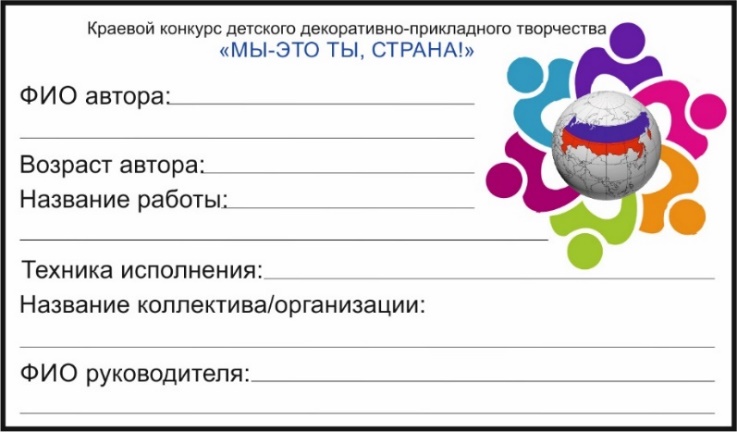 Критерий БаллСоответствие теме конкурса   - не соответствует теме конкурса    - соответствует теме конкурса    - оригинальность решения темы 012Цветовое и композиционное решение    - не решено   - решено    - решено оригинально 012Уровень техники исполнения    - отсутствует мастерство исполнения   - высокий уровень мастерства,    оригинальность техники 02Художественная выразительность    - отсутствует    - решена частично    - полное раскрытие художественного образа012Соответствие возрасту    - не соответствует   - соответствует 02Эстетический вид, оформление работы2№ п/пФамилия, имя участника,возрастНоминация, подноминацияНазвание работы, техникаРазмер работыФИО педагога (полностью)1 Иванов Иван, 8 лет  ИЗО;Живопись  «Россия», гуашь А3 Иванов Иван Иванович,8-999-000-00-00  2 ИЗО; Графика  «Россия», цветные карандаши 3Рисунок на компьютере  «Россия», Paint45